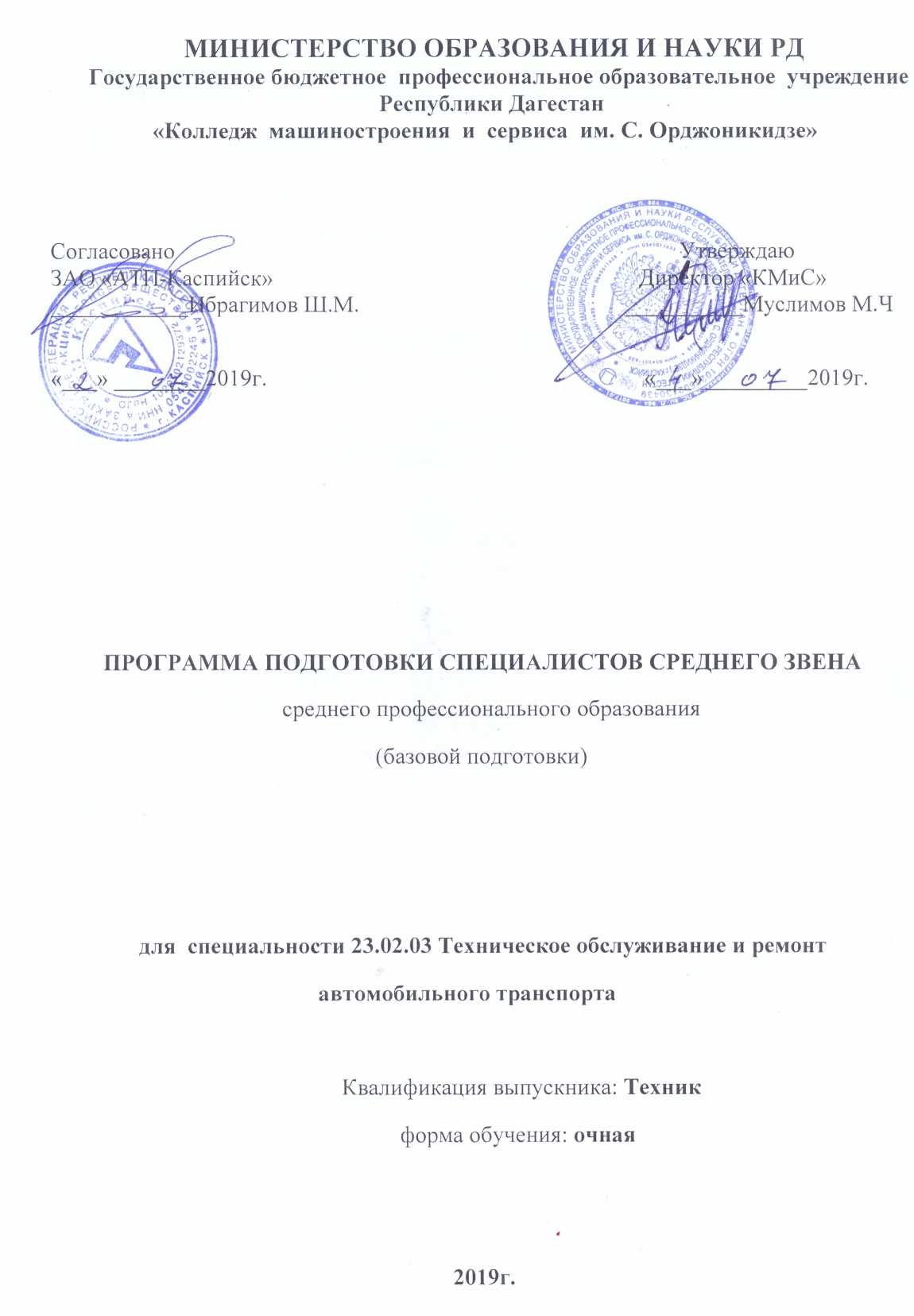 Программа подготовки специалистов среднего звена составлена на основе Федерального государственного образовательного стандарта (далее ФГОС) по специальности среднего профессионального образования (далее СПО) Техническое обслуживание и ремонт автомобильного транспорта базовой подготовки, входящий в состав укрупненной группы специальностей 23.00.00 Техника и технологии наземного транспорта Организация – разработчик Государственное бюджетное  профессиональное образовательное бюджетное учреждение «Колледж машиностроения и сервиса им С.Орджоникидзе»Разработчики:СОДЕРЖАНИЕ-    Общие положения	61.1.  Программа подготовки специалистов среднего звена	61.2   Нормативно-правовые основы разработки основной профессиональной образовательной программыНормативный срок освоения программы	8Трудоемкость программы	9Характеристика профессиональной деятельности
выпускников и требования к результатам освоения
программы подготовки специалистов среднего звенаОбласть и объекты профессиональной деятельности	10Виды профессиональной деятельности и компетенции	103.	Документы, определяющие содержание и организацию
образовательного процесса.	12Учебный план	12Календарный учебный график	15Программы дисциплин и профессиональных модулей	15Программа производственной практики	17.    Контроль   и   оценка   результатов   освоения   программы подготовки специалистов среднего звенаКонтроль и оценка освоения основных видов профессиональной деятельности, профессиональных и общих компетенций	19Комплекты контрольно-оценочных средств по профессиональным модулям	2043.   Порядок выполнения и защиты выпускной квалификационнойработы	204.4.   Организация государственной итоговой аттестации выпускников.    Ресурсное обеспечение программы подготовки специалистовсреднего звена	23Кадровое обеспечение	    23Учебно-методическое и информационное обеспечение образовательного процесса	    29Материально-техническое обеспечение	    30Базы практикиПриложенияУчебный план по специальности 23.02. 03 Техническое обслуживание и ремонт автомобильного транспорта.Календарный учебный графикРабочая программа дисциплины Основы философииРабочая программа дисциплины ИсторияРабочая программа дисциплины Иностранный языкРабочая программа дисциплины Физическая культураРабочая   программа  дисциплины   Культура   и   традиции   народов ДагестанаРабочая программа дисциплины История ДагестанаРабочая программа дисциплины Математика10.	Рабочая программа дисциплины Информатика
11.Экологические основы природопользования
12.Рабочая программа дисциплины Инженерная графика
13.Рабочая программа дисциплины Техническая механика
14.Рабочая программа дисциплины Электротехника т электроника
15.Рабочая программа дисциплины Материаловедение16.Рабочая   программа   дисциплины   Метрология,   стандартизация   и
vсертификацияП.Рабочая программа дисциплины Правила безопасности дорожного движения18.Рабочая      программа      дисциплины      Правовое      обеспечениепрофессиональной деятельности19.Рабочая программа дисциплины Охрана труда20.Рабочая программа дисциплины Безопасность жизнедеятельности21.Рабочая   программа  дисциплины  Информационные   технологии  впрофессиональной деятельности22.Рабочая программа дисциплины Эксплуатация автомобильных дорог23.Рабочая программа дисциплины Теория автомобиля24.Рабочая программа дисциплины Автомобильные перевозки25.Организация безопасности дорожного движения26.Рабочая программа дисциплины Автомобильные эксплуатационные материалы27.Рабочая программа профессионального модуляТехническое обслуживание и ремонт автотранспорта 28.Рабочая    программа    профессионального    модуля    Организация деятельности коллектива исполнителей29.Рабочая программа профессионального модуля Выполнение работ по одной или нескольким профессиям рабочих, должностям служащих 30.Рабочая   программа   производственной   практики   (по   профилю специальности)31.Рабочая программа производственной практики (преддипломной)32.Программа итоговой аттестации33.Комплект контрольно - оценочных средств по ПМ 01. Техническое обслуживание и ремонт автотранспорта34.Комплект контрольно - оценочных средств по ПМ 02. Организация деятельности коллектива исполнителей35.Комплект контрольно - оценочных средств по ПМ 03. Выполнение работ по одной или нескольким профессиям рабочих, должностям служащих1. Общие положения1.1. Программа подготовки специалистов среднего звенаПрограмма подготовки специалистов среднего звена (ППССЗ) специальности 23.02.03 Техническое обслуживание и ремонт автомобильного транспорта реализуется ГБПОУ РД «Колледж машиностроения и сервиса им. С.Орджоникидзе»  по программе базовой подготовки.ППССЗ представляет собой систему документов, разработанную и утвержденную колледжем с учетом требований регионального рынка труда на основе Федерального государственного образовательного стандарта среднего профессионального образования (ФГОС СПО) по специальности 23.02.03 Техническое обслуживание и ремонт автомобильного транспорта, утвержденного приказом Министерства образования и науки Российской Федерации от 22 апреля 2014г. №383 зарегистрирован Министерством юстиции (per. №32878 от 27 июня 2014г.);ППССЗ регламентирует цель, ожидаемые результаты, содержание, условия и технологии организации образовательного процесса, оценку качества подготовки выпускника по данной специальности и включает в себя учебный план, рабочие программы дисциплин, профессиональных модулей, производственной (преддипломной) практики и другие методические материалы, обеспечивающие качественную подготовку обучающихся.ППССЗ ежегодно пересматривается и обновляется в части содержания учебных планов, состава и содержания рабочих программ дисциплин, рабочих программ профессиональных модулей, программы производственной (преддипломной) практики, методических материалов, обеспечивающих качество подготовки обучающихся.1.2. Нормативно-правовые основы разработки программы подготовки специалистов среднего звенаНормативную правовую основу разработки основной профессиональной образовательной программы составляют:1. Федеральный закон «Об образовании в Российской Федерации» от 29 декабря 2012г.№273 ФЗ;2. Федеральный государственный образовательный стандарт среднего профессионального образования по специальности 23.02.03 Техническое обслуживание и ремонт автомобильного транспорта, утвержденный приказом Министерства образования и науки Российской Федерации от 22 апреля 2014г. № 383, зарегистрирован Министерством юстиции (per. № 32878 от 27 июня 2014 г.);3.  Порядок проведения государственной итоговой  аттестации по образовательным программам СПО (от 1 ноября 2013 г., регистрационный № 30306)4 . Нормативно-методические документы Минобрнауки Республики Дагестан:методические рекомендации по разработке рабочей программы учебной дисциплины при реализации основной профессиональной образовательной программы среднего профессионального образования (ППССЗ), утвержденные Министерством образования и науки РД, отдел профессионального образования;методические рекомендации по разработке рабочей программы профессионального модуля при реализации основной профессиональной образовательной программы среднего профессионального образования (ППССЗ), утвержденные Министерством образования и науки РД, отдел профессионального образования;5. Устав ГБПОУ РД «Колледж машиностроения и сервиса им  С. Орджоникидзе»1.3. Нормативный срок освоения программыНормативные сроки освоения основной профессиональной образовательной программы среднего профессионального образования базовой подготовки при очной форме получения образования и присваиваемая квалификация приводятся в таблице 1.Срок освоения ППССЗ базовой подготовки по заочной форме получения образования на базе среднего общего образования увеличивается на 1 год.1.4. Трудоемкость программы2. Характеристика профессиональной деятельности выпускников и требования к результатам освоения программы подготовки специалистов среднего звена2.1 Область и объекты профессиональной деятельностиОбласть профессиональной деятельности выпускника: организация и проведение работ по техническому обслуживанию и ремонту автомобильного транспорта, организация деятельности первичных трудовых коллективов.Объекты профессиональной деятельности выпускника:автотранспортные средства;техническая документация;технологическое оборудование для технического обслуживания и ремонта автотранспортных средств;первичные трудовые коллективы.2.2 Виды профессиональной деятельности и компетенцииВиды    профессиональной    деятельности    и    профессиональные компетенции выпускникаВиды профессиональной деятельности (ВПД) и профессиональные компетенции выпускника (ПК):Результаты освоения ППССЗ по специальности 23.02.03 Техническое обслуживание и ремонт автомобильного транспорта базовой подготовки определяются приобретаемыми выпускником профессиональными и общими компетенциями, т.е. его способностью применять знания, умения, практический опыт и личные качества в соответствии с задачами профессиональной деятельности.3. Документы, определяющие содержание и организацию образовательного процессаВ соответствии с ФГОС СПО по специальности 23.02.03 Техническое обслуживание и ремонт автомобильного транспорта содержание и организация образовательного процесса при реализации данной ППССЗ регламентируется:календарным учебным графиком;учебным планом;рабочими программами учебных дисциплин, модулей;программами производственных практик.3.1 Учебный план по специальностиУчебный план составлен на основе ФГОС СПО по специальности 23.02.03 Техническое обслуживание и ремонт автомобильного транспорта Он включает в себя следующие разделы:пояснительная записка;сводные данные по бюджету времени (в неделях);план учебного процесса;перечень кабинетов, лабораторий, мастерских.Учебный план определяет такие качественные и количественные характеристики ППССЗ по специальности как:объемные параметры учебной нагрузки в целом, по годам обучения и по семестрам;перечень учебных дисциплин, профессиональных модулей и их составных элементов (междисциплинарных курсов, учебной и производственной практик);последовательность изучения учебных дисциплин и профессиональных модулей;распределение по годам обучения и семестрам различных форм промежуточной аттестации по учебным дисциплинам, профессиональным модулям (и их составляющим междисциплинарным курсам, учебной и производственной практике);объемы учебной нагрузки по видам учебных занятий, по учебным дисциплинам, профессиональным модулям и их составляющим;сроки прохождения и продолжительность преддипломной практики;формы государственной итоговой аттестации, объемы времени, отведенные на подготовку и защиту выпускной квалификационной работы в рамках ГИА;объем каникул по годам обучения.Максимальный объем учебной нагрузки составляет 54 академических часа в неделю, включая все виды аудиторной и внеаудиторной работы.Максимальный объем обязательной аудиторной учебной нагрузки обучающихся при очной форме обучения составляет 36 академических часов в неделю.Обязательная аудиторная нагрузка предполагает лекции, практические
занятия, лабораторные работы, включая семинары и выполнение курсовых
работ. Самостоятельная работа организуется в форме выполнения курсовых
работ,     междисциплинарных    проектов,	подготовки    рефератов, самостоятельного изучения отдельных дидактических единиц и т.д.Учебный процесс организован в режиме шестидневной учебной недели, занятия группируются парами.Обязательная часть ППССЗ по циклам составляет 70% от общего объема времени, отведенного на их освоение. Вариативная часть (30%) распределена в соответствии с потребностями работодателей.Вариативная часть, предусмотренная ФГОС в количестве 900 часов, распределена следующим образом:1. Общий гуманитарный и социально-экономический цикл:«Культура и традиции народов Дагестана» - 64часов«История Дагестана» - Збчасов2.Математический и общий естественнонаучный учебный цикл:-	«Экологические основы природопользования»-36 часов3.Профессиональный цикл:«Эксплуатация автомобильных дорог» - 64 часа«Теория автомобиля» - 72 часа«Автомобильные перевозки»- 112 часов«Организация безопасного дорожного движения» - 81 час«Автомобильные эксплуатационные материалы» - 64 часаДополнительно на введение дисциплин общего гуманитарного и социально-экономического учебного цикла ППССЗ из вариативной части выделено 100 часов.Дополнительно на введение дисциплин математического и общего естественнонаучного учебного цикла ППССЗ из вариативной части выделено 36 часов.Дополнительно на введение дисциплин профессионального учебного цикла ППССЗ выделено 393 часа.На усиление общепрофессиональных дисциплин профессиональных модулей профессионального учебного цикла из вариативной части выделено дополнительно 371 час.3.2 Календарный учебный графикВ календарном учебном графике указывается последовательность реализации ППССЗ специальности 23.02.03 Техническое обслуживание и ремонт автомобильного транспорта по годам и семестрам, включая теоретическое обучение, практики, промежуточные и итоговую аттестации, каникулы.3.3. Программы дисциплин и профессиональных модулей3.4. Программы учебных и производственных практикОбучающиеся по специальности  23.02.03 Техническое обслуживание и ремонт автомобильного транспорта проходят учебную и производственную практики, направленные на практическую апробацию знаний и навыков, полученных в процессе теоретической подготовки. Производственная практика состоит из двух видов практик: по профилю специальности и преддипломной.В соответствии с учебным планом подготовки по специальности 23.02.03 Техническое обслуживание и ремонт автомобильного транспорта учебная практика проводится в 3 семестре (продолжительность - 5 недель) и в 4 семестре (продолжительность -5 недель) - по ПМ.03 и в 6 семестре - по ПМ.01 (продолжительность - 6 недель)Цель учебной практики по ПМ.01 Техническое обслуживание и ремонт автомобиля - углубление знаний и приобретение практических навыков в области организации и проведении работ по техническому обслуживанию и ремонту автотранспорта, проведение исследований в соответствии с программой практики. Учебная практика по ПМ03. Выполнение работ по одной или нескольким профессиям рабочих, должностях служащих проводится по профессии 18511 «Слесарь по ремонту автомобилей»Производственная практика (по профилю специальности) проводится в 7 и 8 семестрах (продолжительность 10 недель).Цель производственной практики - закрепление теоретических знаний, полученных студентами в процессе изучения профессиональных модулей, а так же сбор, систематизация и обобщение практического материала, в том числе для использования в выпускной квалификационной работе (дипломном проекте) анализ деятельности организации по направлению, соответствующему теме дипломного проекте.Производственная практика (преддипломная) проводится на IV курсе (продолжительность 4 недели).Программы производственных практик4. КОНТРОЛЬ И ОЦЕНКА РЕЗУЛЬТАТОВ ОСВОЕНИЯ ОСНОВНОЙ ПРОФЕССИОНАЛЬНОЙ ОБРАЗОВАТЕЛЬНОЙ ПРОГРАММЫ4.1 Контроль и оценка освоения основных видов профессиональной деятельности, профессиональных и общих компетенцийФормами контроля знаний студентов и оценки качества их подготовки по циклам дисциплин являются экзамены, зачёты, дифференцированные зачёты, курсовые проекте.Формой аттестации по профессиональному модулю является квалификационный экзамен. Итогом экзамена является однозначное решение: «вид профессиональной деятельности освоен / не освоен».Оценка качества освоения основной профессиональной образовательной
программы    включает   текущую,    промежуточную	и   итоговуюгосударственную аттестации .Конкретные формы и процедуры текущего контроля знаний, промежуточной аттестации по каждой дисциплине и профессиональному модулю разрабатываются образовательным учреждением самостоятельно и доводятся до сведения обучающихся в течение первых двух месяцев от начала обучения.Для аттестации обучающихся на соответствие их персональных достижений поэтапным требованиям ППССЗ (текущая и промежуточная аттестация) создаются фонды оценочных средств (ФОС), позволяющие оценить знания, умения и освоенные компетенции. ФОС включают в себя педагогические контрольно- измерительные материалы, предназначенные для определения соответствия (или несоответствия) индивидуальных образовательных достижений основным показателям результатов подготовки.Оценка     качества     подготовки     обучающихся     и     выпускников осуществляется в двух основных направлениях: - оценка уровня освоения дисциплин;- оценка компетенций обучающихся.4.2 Комплекты контрольно-оценочных средств по профессиональным
	модулям4.3 Требования к выпускным квалификационным работамТребования к содержанию, объему и структуре выпускной квалификационной работы определяются образовательным учреждением на основании порядка проведения государственной итоговой аттестации выпускников по образовательным программам СПО, утвержденного федеральным органом исполнительной власти, осуществляющим функции по выработке Государственной политики и нормативно-правовом урегулировании в сфере образования, определенного в соответствии с частью 5 статьи 59 Федерального закона от 29 декабря 2012г.№273 ФЗ «Об образовании в Российской Федерации»Выпускная квалификационная работа представляет собой
законченную разработку на заданную   тему,	написанную   личновыпускником под руководством научного руководителя,
свидетельствующую об умении автора работать с литературой, обобщать и
анализировать фактический материал, используя теоретические знания и
практические навыки, полученные при освоении профессиональной
образовательной  программы,    содержащую	элементы      научного исследования. В выпускной квалификационной работе могут использоваться материалы исследований, отраженные в выполненных ранее студентом курсовых работах.Тематика выпускной квалификационной работы разрабатывается ведущими преподавателями цикловой комиссии технологии машиностроения с учётом заявок предприятий (организаций) и утверждается на заседании цикловой комиссии.Основные требования к содержанию и оформлению выпускной квалификационной работы отражены в методических рекомендациях по выполнению выпускной квалификационной работы, разработанных преподавателями цикловой комиссии технологии машиностроения.4.4 Организация государственной итоговой аттестации выпускниковОрганизация государственной итоговой аттестации (ГИА) выпускников проводится в соответствии с требованиями следующих нормативных документов:1.	Порядок проведения государственной итоговой аттестации по
образовательным программам СПО (от 1 ноября 2013 г., регистрационный № 30306)2.	Программа государственной итоговой аттестации выпускников по
специальности 23.02.03 Техническое обслуживание и ремонт
автомобильного транспорта (приложение 32).Целью ГИА является установление соответствия уровня и качества подготовки выпускника требованиям Федерального государственного образовательного стандарта среднего профессионального образования по специальности 23.02.03 Техническое обслуживание и ремонт автомобильного транспорта Государственная итоговая аттестация включает подготовку и защиту выпускной квалификационной работы (дипломного проекта).Обязательное требование - соответствие тематики выпускной квалификационной работы содержанию одного или нескольких профессиональных модулей.Результаты аттестационных испытаний, включенных в ГИА, определяются оценками «отлично», «хорошо», «удовлетворительно», «неудовлетворительно».Программа итоговой государственной аттестации является частью основной профессиональной образовательной программы и включает:вид государственной итоговой аттестации;объем времени на подготовку и проведение ГИА;сроки проведения ГИА;тематику дипломных работ;критерии оценки уровня и качества подготовки выпускника.Для проведения итоговой государственной аттестации создается Государственная экзаменационная комиссия (ГЭК).Решение о присвоении выпускнику квалификации по специальности и выдаче диплома о среднем профессиональном образовании принимается Государственной экзаменационной комиссией .5. РЕСУРСНОЕ ОБЕСПЕЧЕНИЕ ОСНОВНОЙ ПРОФЕССИОНАЛЬНОЙ ОБРАЗОВАТЕЛЬНОЙ ПРОГРАММЫ5. 1 Кадровое обеспечениеПодготовку    выпускников    по    специальности    осуществляютпреподаватели, имеющие высшее специальное образование, богатый производственный и педагогический опыт. Педагогическая квалификация преподавателей профессионального цикла соответствует содержанию подготовки специалистов по специальности 23.02.03 Техническое обслуживание и ремонт автомобильного транспорта и отвечает требованиям качественного обучения студентов.Преподаватели занимаются повышением своей профессиональной
квалификации путем самообразования, обмена опытом и участия в работе
методических объединений преподавателей общественных дисциплин и
преподавателей экономических дисциплин ССУЗ Республики.
Преподаватели прошли обучение на курсах повышения квалификации  Дагестанском государственном университете, Дагестанском институте развития образования, о чем имеют соответствующие удостоверения.Накопленный практический и педагогический опыт дает возможность ведущим преподавателям на достаточном уровне формировать учебно-методическую базу. Практикуется создание учебно-методических комплексов, методических указаний по выполнению курсовых и практических работ, методические указания и контрольные задания для студентов-заочников.Преподаватели владеют навыками работы на ПК, SMART, что позволяет им использовать современные образовательные технологии. В учебном процессе используются эффективные формы проведения занятий: конференции, деловые игры, викторины, компьютерное тестирование и др.5.2. Учебно-методическое и информационное обеспечение образовательного процессаПрограмма подготовки специалистов среднего звена по специальности 23.02.03 Техническое обслуживание и ремонт автомобильного транспорта среднего профессионального образования обеспечена учебно-методической документацией по всем дисциплинам, междисциплинарным курсам и профессиональным модулям, предусмотренных учебным планом специальности.Внеаудиторная работа студентов сопровождается методическим обеспечением и обоснованием времени, затрачиваемого на ее выполнение.Каждый обучающийся имеет доступ к базам данных и библиотечным фондам техникума, формируемым по полному перечню дисциплин и модулей в соответствии с учебным планом специальности. Студенты техникума имеют свободный безлимитный доступ к современным профессиональным базам данных и информационным ресурсам сети Интернет.Информационно - библиотечный фонд техникума позволяет обеспечить каждого обучающегося учебными изданиями в соответствии с требованиями ФГОС по специальности.Количество учебных и учебно-методических изданий по дисциплинам профессионального цикла и междисциплинарных курсам составляет 1 экземпляр на человека, включая печатные и электронные варианты учебной литературы,   а   так   же   электронные   базы   периодических   изданий. Предлагаемая основная и дополнительная учебная литература по дисциплинам всех циклов издана не ранее 2010 года.Фонд дополнительной литературы помимо учебной включает официальные, справочно-библиографические и специализированные периодические издания в расчете не менее 1-2 экземпляра на каждые 100 обучающихся.5.3. Материально-техническое обеспечение реализации основной профессиональной образовательной программыМатериально-техническая база размещена в 15 кабинетах и в 6 лабораториях, некоторые кабинеты и лаборатории объединены в комплексные по родственным дисциплинам и МДК профессионального цикла.Кабинеты закреплены за преподавателями дисциплин и профессиональных модулей профессионального цикла. Преподаватели планируют и осуществляют их тематическое и эстетическое оформление.Эстетическое оформление кабинетов удовлетворительное, в кабинетах имеется все необходимое для проведения теоретических занятий.Для проведения практических занятий в кабинетах достаточно наглядных пособий и раздаточного материала. Пополнение материально-технической базы кабинетов осуществляется за счет средств учредителя, спонсорской помощи базовых предприятий города и Республики, а также за счет реальных курсовых работ.Перечень кабинетов, лабораторий, и других помещений, используемых для организации учебного процесса по ППССЗ.МАСТЕРСКИЕ:1.	Слесарная;2.	Механическая;3.	Кузнечно-сварочная;4.	Демонтажно-монтажная.
СПОРТИВНЫЙ КОМПЛЕКС:1.	Спортивный зал;2.	Открытый стадион широкого профиля;3.	Стрелковый тирЗАЛЫ:Библиотека, читальный зал с выходом в сеть Интернет;Актовый зал.5.4. Базы практикиОАО «Каспий - Лада»ОАО «М - Каспий»ЗАО «АТП - Каспийск»АК 1680Муслимов Магомедрасул Чиракович- директорГаджиева Джамиля Садыковна- зам.директора по УМРХасаров Абдулла Ахмедович- зам.директора по УПРГасаналиев Иса Махмудович- преподаватель, председатель цикловой  комиссии Технологии машиностроенияРыльцев Николай Николаевич- преподавательГребцов Виктор Александрович- преподавательХабибулаева Кавсарат Тинамагомедовна- преподавательУровень образованиянеобходимый для приема на обучениеНаименование квалификации базовой подготовкиСрок обучения СПО по ППССЗ базовой подготовки очной форме обучениясреднего общего образованияосновного общего образованияТехник2 года 10 месяцевсреднего общего образованияосновного общего образованияТехник3 года 10 месяцевУчебные циклыЧислоКоличествонедельчасовАудиторная нагрузка1224392Самостоятельная работа1222196Учебная практика16576Производственная практика (по профилю специальности)10360Производственная практика (преддипломная)4144Промежуточная аттестация7-Государственная итоговая аттестация6-Каникулярное время34-Итого:199ВПД 1.Техническое обслуживание и ремонт автотранспортаПК 1.1Организовывать    и    проводить    работы    по    техническому обслуживанию и ремонту автотранспортаПК 1.2.Осуществлять технический контроль при хранении, эксплуатации, техническом обслуживании и ремонте автотранспортных средствПК 1.3Разрабатывать технологические процессы ремонта узлов и деталейВПД 2.Организация деятельности коллектива исполнителейПК 2.1.Планировать    и    организовывать   работы    по    техническому обслуживанию и ремонту автотранспортаПК 2.2.Контролировать и оценивать качество работы исполнителей работПК 2.3.Организовывать   безопасное   ведение  работ  при   техническом обслуживании и ремонте автотранспортаВПД 3.Выполнение работ по одной  или  нескольким  профессиям рабочих, должностям служащих (приложение к ФГОС)OK 1.Понимать сущность и социальную значимость своей будущей профессии, проявлять к ней устойчивый интересOK 2.Организовывать собственную деятельность, выбирать    типовые методы    решения    профессиональных    задач, оценивать    их эффективность и качествоOK3.Принимать решение в стандартных и нестандартных ситуациях и нести за них ответственностьOK 4.Осуществлять поиск и использование информации, необходимой для эффективного выполнения профессиональных задач, профессионального и личностного развитияOK 5.Использовать информационно-коммуникационные технологии в профессиональной деятельностиOK 6.Работать в коллективе и команде, эффективно общаться с коллегами,руководством, потребителямиOK 7.Брать на себя ответственность за работу членов команды (подчиненных), результат выполнения заданийOK 8.Самостоятельно определять задачи профессионального и личностного развития, заниматься самообразованием, осознанно планировать повышение квалификацииOK 9.Ориентироваться в условиях частой смены технологий в профессиональной деятельностиИндексНаименование циклов, разделов иНаименование циклов, разделов иНомерНомердисциплины,программпрограммприложения,приложения,профессиональногосодержащегосодержащегомодуля, практики по ФГОСпрограмму в ППССЗпрограмму в ППССЗОГСЭ.00 Общийгуманитарный и социально-экономический циклгуманитарный и социально-экономический циклгуманитарный и социально-экономический циклгуманитарный и социально-экономический циклОГСЭ.01Основы философииОсновы философии33ОГСЭ.02ИсторияИстория44ОГСЭ.03Иностранный языкИностранный язык55ОГСЭ.04Физическая культураФизическая культура66ОГСЭ.05Культура и традиции народов ДагестанаКультура и традиции народов Дагестана77ОГСЭ.06История ДагестанаИстория Дагестана88ЕН.00 Математический и общий естественнонаучный циклЕН.00 Математический и общий естественнонаучный циклЕН.00 Математический и общий естественнонаучный циклЕН.00 Математический и общий естественнонаучный циклЕН.00 Математический и общий естественнонаучный циклЕН.01МатематикаМатематика99ЕН.02ИнформатикаИнформатика1010ЕН.ОЗЭкологические основы природопользованияЭкологические основы природопользования1111П.00 Профессиональный циклП.00 Профессиональный циклП.00 Профессиональный циклП.00 Профессиональный циклП.00 Профессиональный циклОП.00 Общепрофессиональные дисциплиныОП.00 Общепрофессиональные дисциплиныОП.00 Общепрофессиональные дисциплиныОП.00 Общепрофессиональные дисциплиныОП.00 Общепрофессиональные дисциплиныОПД.01Инженерная графикаИнженерная графика1212ОПД.02Техническая механикаТехническая механика1313ОПД.03Электротехника и электроникаЭлектротехника и электроника1414ОПД.04МатериаловедениеМатериаловедение1515ОПД.05Метрология, стандартизация и сертификацияМетрология, стандартизация и сертификация1616ОПД.06Правила безопасности дорожного движенияПравила безопасности дорожного движения1717ОПД.07Правовое обеспечение профессиональной деятельностиПравовое обеспечение профессиональной деятельности1818ОПД.08Охрана трудаОхрана труда1919ОПД.09Безопасность жизнедеятельностиБезопасность жизнедеятельности2020ОВД. 10Информационные технологии в профессиональной деятельностиИнформационные технологии в профессиональной деятельности2121ОВД. 11Эксплуатация автомобильных дорогЭксплуатация автомобильных дорог2222ОПД.12Теория автомобиляТеория автомобиля2323ОПД.13Автомобильные перевозкиАвтомобильные перевозки2424ОПД.14Организации безопасности дорожного движенияОрганизации безопасности дорожного движения2525ОПД.15Автомобильные эксплуатационные материалыАвтомобильные эксплуатационные материалы2626ПМ. 00 Профессиональные модулиПМ. 00 Профессиональные модулиПМ. 00 Профессиональные модулиПМ. 00 Профессиональные модулиПМ. 00 Профессиональные модулиПМ. 01ПМ. 01Техническое обслуживание и ремонт автотранспортаТехническое обслуживание и ремонт автотранспорта27ПМ.02ПМ.02Организация деятельности коллектива исполнителейОрганизация деятельности коллектива исполнителей28ПМ. 03ПМ. 03Выполнение работ по одной или нескольким профессиям, должностям служащихВыполнение работ по одной или нескольким профессиям, должностям служащих29Индекс дисциплины, профессионального модуля, практики по ФГОСНаименование циклов, разделов и программНомер приложения, содержащего программу в ППССЗПП01-ПП02Производственная практика (по профилю специальности)30пдпПроизводственная практика (преддипломная)31Индекс дисциплины, профессионального модуля, практики по ФГОСНаименование циклов, разделов и программНомер приложенияПМ. 00 Профессиональные модулиПМ. 00 Профессиональные модулиПМ. 00 Профессиональные модулиПМ.01Техническое обслуживание и ремонт автотранспорта33ПМ.02Организация деятельности коллектива исполнителей34ПМ.03Выполнение работ по одной или нескольким профессиям рабочих, должностям служащих35№НаименованиеКАБИНЕТЫ1Иностранного языка2Истории3Математики4Социально-экономических дисциплин5Информатики6Математических дисциплин7Основ философии8Инженерной графики9Экономики отрасли10Менеджмента11Правового обеспечения профессиональной деятельности12Безопасности жизнедеятельности и охраны труда13Правил безопасности дорожного движения14Устройства автомобилей15Технического обслуживания и ремонта автомобилей16Методический17Технических средств обученияЛАБОРАТОРИИ1Технической механики2Материаловедения3Метрологии, стандартизации и сертификации4Информационных     технологий     в     профессиональной деятельности5Электротехники и электроники6Технического обслуживания и ремонта автомобилей